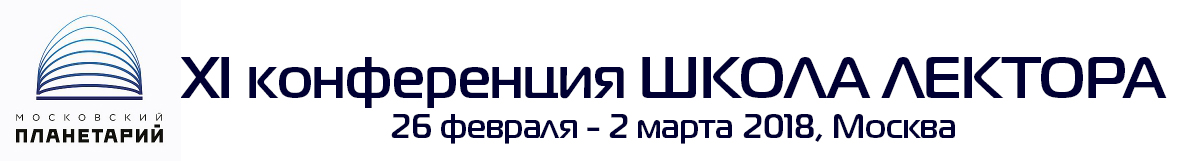 2-е информационное сообщениеС 26 февраля по 2 марта 2018 года состоитсяXI ежегодная конференция "Школа лекторов планетариев АПР"  на базе Московского планетария.Организаторы–	Московский планетарий;–	Международная общественная организация Астрономическое общество;–	ГАИШ МГУ;–	Ассоциация планетариев России.Оргкомитет Школы: Тимофеев В. В. (председатель оргкомитета)Рублева Ф. Б. (сопредседатель оргкомитета)Засов А.В.Самусь Н.Н. Ситкова З.П.Лобанов А. В.(секретарь оргкомитета)Участники Школы: На 30 января для участия в конференции подано 56 заявок. Список участников размещен на странице Школы на сайте АПР:http://www.apr.planetariums.ru/school_2018.html(просим вас проверить список и в случае необходимости уведомить Оргкомитет об ошибках!)У вас еще есть возможность до 19 февраля подать заявку и принять участие в конференции в качестве слушателя.Доклады и показы на  Школе: На момент рассылки данного сообщения предварительная Программа Школы уже сформирована. Мы публикуем ее в этом документе.  Оргкомитет оставляет за собой вносить изменения и дополнения в Программу вплоть до открытия конференции:Вы еще можете до 12 февраля подать заявку на выступление. Указывайте с заявке тему, краткое содержание и продолжительность доклада. Оргкомитет рассмотрит поданные заявки и по возможности включит ваше выступление в Программу.Сообщаем, что заявки на выступления и показы в Звездном зале Московского планетария больше не принимаются.Программа Школы (предварительная):26 февраля, понедельник, День открытия Школы27 февраля, вторник, День под куполом28 февраля, среда, Астрономия в планетариях для сопровождения курса школьной астрономии1 марта, четверг, Астрономия  на переднем крае науки.2 марта, пятница, День коллегиального общенияПри составлении Программы мы постарались максимально учесть пожелания участников, подавших заявки до 30 января.ВАЖНО!Просим всех докладчиков проверить данные о своих выступлениях и в случае необходимости уведомить Оргкомитет об ошибках!Оргкомитет оставляет за собой право вносить изменения и дополнения в программу. Окончательный вариант Программы конференции будет разослан всем участникам после 20 февраля 2018 года.Вся информация размещается на сайте Ассоциации Планетариев России, по адресу: http://www.apr.planetariums.ru/school_2018.htmlОрганизационные вопросы:- Оплата командировочных за счет отправляющей стороны.- Организационный взнос 1000 рублей вносится при регистрации участника.- Заявки на участие и связь с Оргкомитетом. по адресам:info@planetariums.ru и zsitkova@gmail.com- Приглашения участникам будут разосланы в начале февраля..- Организация проживания на усмотрение участников Школы.- Специальное предложение:Питание:В программе конференции предусмотрены перерывы на кофе-брейк и обед.Кофе-брейки частично оплачиваются членскими взносами участников. Обед на усмотрение участников конференции. Ждем Вас на конференции "Школа лекторов планетария 2018"!От оргкомитета Школы 2018      Лобанов А. В.Приложение - Бланк – заявка на участие в конференции "Школа лектора 2018"Заявка участника Конференциивремяместособытие10.00Фойе ПланетарияРегистрация участников11.30Конференц-залОткрытие конференции. Приветственное слово В. В. Тимофеев, З. П. Ситкова12.00Конференц-залС.Б.Попов "Все самое важное в астрофизике за 2017 год"13.00Конференц-залА. М. Черепащук "Темная материя и Темная энергия"14.00- 15.00Кафе "Телескоп"Обед15.00Конференц-залБ.М.Шустов "Внеатмосферная астрономия"16.00Конференц-залП. Э. Боли (Paul Boley)"Массивное образование звёзд -- Колыбель в галактическом масштабе"17.00Конференц-залС. Ю. Масликов Как измерили Землю17.30Ретро-кафеКофе-брейк18.10Звездный залПросмотр новой программы Московского планетария "Обитаемая Луна"19.00Конференц-залВстреча с творческой группой.времяместособытие10.00Звездный залПоказ и презентация об истории создания полнокупольного фильма "Мышата и Луна"11.00Звездный залМ. Ю. Шевченко, "Астрономия на сфере"12.30 - 13.00Ретро - кафеКофе брейк13.00Звездный залЯ. В. Губченко Презентация астросимулятора "Горизонт событий", Fulldome PRO14.00 Звездный залС. В. Руленков Показ ознакомительного фильма и презентация астросимулятора Digistar 6, E&S15.00-16.00 Свободный выборОбед16.00 - 16.30Звездный залЕ. В. Гудов Проект «Планетарий № 1» Создание контента с применением новейших технологий16.30Звездный залПросмотр программы "Космос рядом с нами"17.30-18.00Ретро-кафеКофе - брейк18.00Холл большой обсерваторииЯ. В. Губченко Круглый стол: Встреча разработчиков контента для планетариявремяместособытие10.00Конференц-залТ. В. Жбанникова «Из опыта преподавания астрономии»10.30Конференц-залН. Н. Малинина Учебная лекция по астрономии для учащихся 10-11 классов «Галактики. Эволюция Вселенной» 11.30Конференц-залЗ. П. Ситкова "Анализ готовности планетариев к началу преподавания астрономии в школе"12.00 - 12.30Ретро-кафеКофе брейк12.30Конференц-залА. В. Засов "Астрономическое образование"13.30Конференц-залА. В. Засов «Процессы звездообразования в Галактике».14.30 - 15.30Кафе ТелескопОбед15.30Холл большой обсерваторииТеатр увлекательной науки. Презентация проекта дополнительного образования для детей 5-8лет.15.30Лунариум -2.7.Зал Астрономия и физикаШкола увлекательной науки. Презентация проекта дополнительного образования для детей 7-14 лет.16.30Конференц-залИ. О. Орлов Олимпиадная подготовка по астрономии – методики, инструменты, опыт и перспективы17.00 - 18.00Конференц-залС. А. Язев Астрономия в школе, современный учебник.18.00 - 18.30Ретро-кафеКофе - брейк18.30Конференц-залЗ. П. Ситкова Круглый стол: "Создание учебных программ для планетария"времяместособытие10.00Конференц-залВ. А. Степанова «Владимирский планетарий: Вместе к звездам!» (события 2017 года)10.20 - 10.45Конференц-залБ. А. Разумов-Гавашели "Обсерватория в парке - культурный форпост неба".10.45 - 11.10Конференц-залЛ. Н. Водолажская Археоастрономия (верификация методов, институционализация направления)11.10 - 11.30Конференц-залМ. Н. Казанцева «Создание оптического центра в Лыткарино с детской обсерваторией»11.30- 12.00Ретро-кафеКофе брейк12.00Конференц-залМ. Ю. Шевченко "Масштабы звездного мира"13.00Конференц-залМ. Ю. Шевченко "Астрономия в Википедии"13.30 - 14.30Кафе ТелескопОбед14.30Лунариум +1.5.Зал Постижение космоса.Лаборатория увлекательной науки. Презентация проекта дополнительного образования для детей 9-12 лет.15.30Конференц-залД. З. Вибе "Современные исследования Солнечной Системы"16.30Конференц-залС. А. Ламзин - "Звездная эволюция"17.30 - 18.30Конференц-залА. В. Лобанов Круглый стол: "Нужны ли традиции в планетарии?"18.30Конференц-залЗакрытие Школы. Вручение дипломов. Анонс организатора Школы 2019времяместособытие10.00Конференц-залВ. А. Каретников " Живые экскурсии в мобильном планетарии и на интерактивной доске при помощи интерактивного контента "11.00Конференц-залА. В. Микуличь "Исследовательские работы с детьми  и молодежью"12.00 -13.00Конференц-залО. С. Угольников "Верхняя атмосфера. Встреча Земли и космоса"13.00Конференц-залСвободное общение (резерв)14.00 - 15.30Конференц-залСвободное общениеОтъезд участниковГостиничный комплекс «Металлург»Ст. метро «Достоевская», Октябрьский переулок д. 12http://www.hotelmetallurg.ru/Специальное предложение для участников школы лекторов в московском планетарии Проживание в гостинице от 1000 руб./чел. с завтраком «Шведский стол»!Бронирование возможно произвести по заявкам, отправленным в произвольной форме с указанием кодового слова «Планетарий» (оно обеспечивает заселение в гостиницу по специальным тарифам) в отдел бронирования по адресу электронной почты bron@hotelmetallurg.ru; тел.: +7 (495) 788-05-40.Маршрут от гостиницы до Московского планетарияНаземный транспортОт гостиницы «Металлург» пешком 5 минут до улицы Советской Армии, подождать автобус № Т13, проехать 5 остановок до Самотечной площади, сделать пересадку на автобус №Б или №Т10, проехать 7 остановок до Малой Никитской улицы, после этого пройти 250 метров до планетария. Время в пути 39 минут.МетроОт гостиницы «Металлург» пешком до метро «Достоевская» 7 минут, далее на метро до станции «Трубная», переход на станцию «Цветной бульвар», затем до станции «Чеховская», переход на станцию «Пушкинская». Далее до станции «Баррикадная». Выход в город. Далее пешком в сторону Садового кольца. Пройти до планетария 500 метров.Время в пути 30 минут. Данные участника:Данные участника:Данные участника:Фамилия, Имя, Отчество:Организация:Должность:E-mail:Телефон:Интересующие вопросы и темыИнтересующие вопросы и темыИнтересующие вопросы и темыКакие темы по астрономии вас интересуют?:Какие темы по астрономии вас интересуют?:Какие вопросы вы хотели бы обсудить с коллегами?:Какие вопросы вы хотели бы обсудить с коллегами?:Вам интересно узнать, как создается контент для планетария?:Вам интересно узнать, как создается контент для планетария?:Ваши предложения оргкомитету Школы:Ваши предложения оргкомитету Школы:Информация о выступлении:Информация о выступлении:Информация о выступлении:Категория и название представляемого материала:Автор (ы), название организации, год выпуска:Краткое описание выступления, доклада, презентации ДлительностьЧто требуется для выступленияНужно ли официальное приглашение от Оргкомитета?Если да, - пожалуйста, укажите здесь, на чье имя оно должно быть? (ФИО и должность)Если да, - пожалуйста, укажите здесь, на чье имя оно должно быть? (ФИО и должность)